ПРИЛОЖЕНИЕ АМИНИСТЕРСТВО ОБРАЗОВАНИЯ И НАУКИРОССИЙСКОЙ ФЕДЕРАЦИИФЕДЕРАЛЬНОЕ ГОСУДАРСТВЕННОЕ БЮДЖЕТНОЕ ОБРАЗОВАТЕЛЬНОЕУЧРЕЖДЕНИЕ ВЫСШЕГО ОБРАЗОВАНИЯ«Рязанский государственный радиотехнический университет имени В.Ф. Уткина»КАФЕДРА «ЭЛЕКТРОННЫЕ ВЫЧИСЛИТЕЛЬНЫЕ МАШИНЫ»ОЦЕНОЧНЫЕ МАТЕРИАЛЫпо дисциплинеБ1.Б.03 «Дискретная математика»Направление (профиль) подготовки38.03.05 «Бизнес-информатика»Направленность (профиль) подготовки«Бизнес-информатика»Уровень подготовкиБакалавриатКвалификация выпускника – бакалаврФорма обучения – заочнаяРязань 2020 г.Оценочные материалы – это совокупность учебно-методических материалов (контрольных заданий, описаний форм и процедур), предназначенных для оценки качества освоения обучающимися данной дисциплины как части основной профессиональной образовательной программы.Цель – оценить соответствие знаний, умений и уровня приобретенных компетенций, обучающихся целям и требованиям основной профессиональной образовательной программы в ходе проведения текущего контроля и промежуточной аттестации.Основная задача – обеспечить оценку уровня сформированности общепрофессиональных и профессиональных компетенций, приобретаемых обучающимся в соответствии с этими требованиями.1 Перечень компетенций с указанием этапов их формированияПри освоении дисциплины формируются следующая компетенция: ОПК-1.Указанные компетенции формируются в соответствии со следующими этапами (в соответствии с видами проводимых занятий:формирование и развитие теоретических знаний, предусмотренных указанными компетенциями (лекционные занятия, самостоятельная работа студентов);приобретение и развитие практических умений предусмотренных компетенциями (практические занятия, самостоятельная работа студентов);закрепление теоретических знаний, умений и практических навыков, предусмотренных компетенциями, в ходе решения конкретных задач на практических занятиях, а так же в процессе сдачи экзамена.2 Описание показателей и критериев оценивания компетенций на различных этапах их формирования, описание шкал оцениванияСформированность каждой компетенции в рамках освоения данной дисциплины оценивается по трехуровневой шкале:пороговый уровень является обязательным для всех обучающихся по завершении освоения дисциплины;продвинутый уровень характеризуется превышением минимальных характеристик сформированности компетенций по завершении освоения дисциплины;эталонный уровень характеризуется максимально возможной выраженностью компетенций и является важным качественным ориентиром для самосовершенствования.При достаточном качестве освоения более 80% приведенных знаний, умений и навыков преподаватель оценивает освоение данной компетенции в рамках настоящей дисциплины на эталонном уровне, при освоении более 60% приведенных знаний, умений и навыков – на продвинутом, при освоении более 40% приведенных знаний умений и навыков – на пороговом уровне. При освоении менее 40% приведенных знаний, умений и навыков компетенция в рамках настоящей дисциплины считается неосвоенной.Уровень сформированности каждой компетенции на различных этапах ее формирования в процессе освоения данной дисциплины оценивается в ходе текущего контроля успеваемости и представлено различными видами оценочных средств.Оценке сформированности в рамках данной дисциплины подлежат компетенция:ОПК-1 - способность решать стандартные задачи профессиональной деятельности на основе информационной и библиографической культуры с применением информационно-коммуникационных технологий и с учетом основных требований информационной безопасности.Преподавателем оценивается содержательная сторона и качество материалов, приведенных в отчетах студента по практическим занятиям. Кроме того, преподавателем учитываются ответы студента на вопросы по соответствующим видам занятий при текущем контроле:контрольные опросы;задания по практическим занятиям.Принимается во внимание знание обучающимися:основных терминов, понятий и методов дискретной математики как языка и средства построения моделей в прикладных исследованиях (ОПК-1);основных законов алгебры множеств (ОПК-1);основных понятий теории отношений (ОПК-1);основных понятий теории графов (ОПК-1);классификации графов (ОПК-1);основных правил и формул комбинаторики (ОПК-1);основных комбинаторных тождеств и схем (ОПК-1).наличие умений:использовать язык и методы дискретной математики для представления знаний о предметных областях (ОПК-1);оперировать с графами (ОПК-1);находить кратчайшие пути на графах (ОПК-1); проводить правильные комбинаторные рассуждения (ОПК-1);решать типовые задачи по основным разделам курса, используя методы дискретной математики (ОПК-1);применять средства дискретной математики при решении прикладных (ОПК-1);владение трудовыми функциями:владение терминологией и практическим использованием математического аппарата теории множеств, комбинаторики, теории графов  при решении конкретных задач при проектировании и анализе эффективности информационных систем (ОПК-1);способность интерпретировать абстрактные научные алгебраические и геометрические результаты в целях решения  задач прикладного характера (ОПК-1);способность приобретать новые научные и профессиональные знания, используя учебную  и профессиональную литературу (ОПК-1).Критерии оценивания уровня сформированности компетенции в процессе выполнения практических занятий (ОПК-1 «способность решать стандартные задачи профессиональной деятельности на основе информационной и библиографической культуры с применением информационно-коммуникационных технологий и с учетом основных требований информационной безопасности»:41%-60% правильных ответов соответствует пороговому уровню сформированности компетенции на данном этапе ее формирования;61%-80% правильных ответов соответствует продвинутому уровню сформированности компетенции на данном этапе ее формирования;81%-100% правильных ответов соответствует эталонному уровню сформированности компетенции на данном этапе ее формирования.Сформированность уровня компетенций не ниже порогового является основанием для допуска обучающегося к промежуточной аттестации по данной дисциплине.Формой промежуточной аттестации по данной дисциплине является экзамен, оцениваемый по принятой в ФГБОУ ВО «РГРТУ» четырехбалльной системе: «неудовлетворительно», «удовлетворительно», «хорошо» и «отлично».Критерии оценивания промежуточной аттестации:оценки «отлично» заслуживает студент, продемонстрировавший всестороннее, систематическое и глубокое понимание материалов изученной дисциплины, умение свободно выполнять задания, предусмотренные программой, усвоивший основную и знакомый с дополнительной литературой, рекомендованной рабочей программой дисциплины; проявивший творческие способности в понимании, изложении и использовании материалов изученной дисциплины, безупречно ответившему не только на вопросы билета, но и на дополнительные вопросы в рамках рабочей программы дисциплины, правильно выполнившему практическое задание;оценки «хорошо» заслуживает студент, продемонстрировавший полное знание материала изученной дисциплины, успешно выполнивший предусмотренные задания, усвоивший основную литературу, рекомендованную рабочей программой дисциплины; показавшему систематический характер знаний по дисциплине, ответившему на все вопросы билета, правильно выполнившему практическое задание, но допустившему при этом непринципиальные ошибки;оценки «удовлетворительно» заслуживает студент, продемонстрировавший знание материала изученной дисциплины в объеме, необходимом для дальнейшей учебы и предстоящей работы по профессии, справляющийся с выполнением заданий, знакомый с основной литературой, рекомендованной рабочей программой дисциплины; допустивший погрешность в ответе на теоретические вопросы и/или при выполнении практических заданий, но обладающий необходимыми знаниями для их устранения под руководством преподавателя, либо неправильно выполнившему практическое задание, но по указанию преподавателя выполнившим другие практические задания того же раздела дисциплины;оценки «неудовлетворительно» заслуживает студент, продемонстрировавший серьезные пробелы в знаниях основного материала изученной дисциплины, допустивший принципиальные ошибки в выполнении заданий, не ответивший на все вопросы билета и дополнительные вопросы и неправильно выполнивший практическое задание (неправильное выполнение только практического задания не является однозначной причиной для выставления оценки «неудовлетворительно»). Как правило, оценка «неудовлетворительно» ставится студентам, которые не могут продолжить обучение по образовательной программе без дополнительных занятий по соответствующей дисциплине (формирования и развития компетенций, закрепленных за данной дисциплиной). Оценка «неудовлетворительно» выставляется также, если студент после начала экзамена отказался его сдавать или нарушил правила сдачи экзамена (списывал, подсказывал, обманом пытался получить более высокую оценку и т.д.).3 Типовые контрольные задания или иные материалы, необходимые для оценки знаний, умений, навыков и (или) опыта деятельности, характеризующих этапы формирования компетенций в процессе освоения образовательной программы Типовые задания в рамках самостоятельной работы студентов для укрепления теоретических знаний, развития умений и навыков, предусмотренных компетенциями, закрепленными за дисциплиной:Основные определения и обозначения теории множеств. Способы задания множеств Операции над множествами: объединение, пересечение, разность, дополнение, симметрическая разность. Свойства операций над множествамиРазбиение множества.Понятие мультимножества.Упорядоченные множестваДекартово (прямое) произведение множествОтношения. Способы задания отнощшенийВозможные свойства отношений.Отношения эквивалентности и порядкаЭкстремальные элементы упорядоченного множестваРеляционная модель базы данных кК совокупность отношенийОперации в реляционной алгебре: объединение, пересечение, вычитание, расширенное декартово произведение, проекция, селекция, соединение, естественное соединениеАксиомы комбинаторики. Упорядоченной выборкой с возвратомУпорядоченные выборки без возврата: размещения.Перестановки Неупорядоченная выборка без возврата. Сочетания, их свойства. Формула бинома Ньютона, Треугольник Паскаля. Определение числа всех подмножество n-элементного множества Неупорядоченная выборка с возвратом. Сочетания с повторениями Разбиения. Число перестановок с повторениями Эквивалентные комбинаторные схемы Принцип включения исключения Использование принципа включения исключения для подсчёта числа элементов обладающих заданными свойствами Использование принципа включения исключения для нахождения числа элементов, обладающих только k свойствами (безразлично какими)  Производящие функции и их применение Основные определения теории графов Степени вершин графа Способы задания графов: графический, аналитические, матричные Изоморфизм графов Отношения на множестве графов Суграфы и подграфы Операции на графах: дополнение по отображению, объединение, пересечение, декартово произведение Маршруты, цепи, циклы. Связность графов. Разбиение графа на связные подграфы Деревья. Эйлеровы графыГамильтоновы графы Задача о кратчайшем пути. Нахождение кратчайшего пути в графах с ребрами единичной длины Нахождение кратчайшего пути в графах с ребрами произвольной длины Нахождение графа минимальной длиныСписок типовых контрольных вопросов для оценки уровня сформированности знаний, умений и навыков, предусмотренных компетенциями, закрепленными за дисциплиной:Дать понятие множества и привести способы его задания.Для заданных множеств выполнить операции: объединения, пересечения, разности, дополнения, симметрической разности. Какими свойствами обладают операции над множествами: объединение, пересечение, разность, дополнение, симметрическая разность?Привести примеры мультимножеств и.упорядоченные множеств.Для заданных множеств выполнить операции декартово произведение.Для заданных отношений привести способы его задания.Дать определения возможных свойства отношений.Для заданных отношений определить его свойства Дать определения отношений эквивалентности и порядка, привести примеры таких отношений.Для заданных упорядоченных множеств отношений определить их экстремальные элементы.Реляционная модель базы данныхДля заданных отношений выполнить над ними операции реляционной алгебры: объединение, пересечение, вычитание, расширенное декартово произведение, проекция, селекция, соединение, естественное соединение.Дайте определения и примеры применения типовых комбинаторных схем на основе выборок с возвратом и без: размещения, перестановки, сочетания, разбиения.Приведите свойства сочетаний и проиллюстрируйте их на треугольнике Паскаля. Приведите примеры эквивалентных комбинаторные схемы на основе выборки и размещения элементов по ячейкам.Каким образом принцип включения исключения используется для подсчёта числа элементов множества обладающих заданными свойствами.Приведите примеры применения производящих функций. Дать определения графа. Подсчитать степени вершин заданного графа. Представить заданный граф во всех способах задания. Для заданных графов определить наличие или отсутствие их изоморфизма.Дать определение отношения на множестве графов. Для заданных графов выделить суграфы и подграфы. Для заданных графов выполнить операции на них: дополнение по отображению, объединение, пересечение, декартово произведение. Дать определение маршрута, цепи, цикла на графе. Для заданных графов провести разбиение их на связные подграфы. Для заданных графов выделить деревья. Для заданных графов определить являются ли они Эйлеровыми и Гамильтоновыми. Для заданных графов с ребрами единичной длины найти кратчайшего пути между заданными вершинами. Для заданных графов с ребрами произвольной длины найти кратчайшего пути между заданными вершинами. Для заданных графов найти графы минимальной длины. Привести примеры прикладных задач, для решения которых используются алгоритмы нахождения кратчайших путей на графе и алгоритм поиска графа минимальной длины.Задачи по приобретению и развитию практических умений предусмотренных компетенциями, знаний, закрепленными за дисциплиной (примеры заданий к практическим занятиям):	Задание 1. Теория множествПусть Е = {1, 2, 3, 4}, A = {1, 3, 4}, B = {2, 3}, C = {1, 4}. Найти: а)   ;  б) ; в) A ∩;  г) (B \ A) C.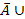 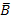 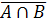 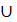 Даны отрезки A=[-m; n], B=[-n; m), C=(m; m+n]. Найдите следующие множества и изобразите на числовой прямой задания а) – д) и в координатной плоскости задания ж) – з):а) A B \ C; б) (A∩B)  C; в) (CB)\(C∩B);  г) A∩ (B  );  д) A∩ B \C;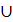 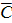 ж) A x B и B x A; з) A2Даны множество A – целых чисел, кратных 3 и множество B – четных чисел на множестве целых чисел U={n – m ;…; m+n}. Найдите следующие множества и изобразите кругами Эйлера задания а) – е) и в координатной плоскости задания ж) – з):Сколько подмножеств есть у множеств {1} и {1, 2, 3, 4}? Продолжить фразу: «множество А не является подмножеством множества В, если существует такое х, что . . .» . Докажите, что А ∩ B = Ø  ↔  B ⊂ .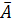 A ⊆ B ↔ A B = B. 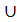 A ⊆ B ↔ A ∩ B = A. A = B ↔ A  B =  Ø.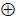 A B = (A  B)  (A ∩ B). A \ B = A  (A ∩ B). A B ⊂ C ↔ A ⊆ C и B ⊆ С. (A B) x (С D) = (A x C)  (B x C)  (A x D)  (B x D). Доказать справедливость соотношения(A \ С)\(В \ А) ⊆ (А \ С) ⊆ (А \ В) (В \ С)для любых множеств А, В, С.Универсальное множество Ω = [0; 10]. На нём определены множества А и В – числовые промежутки, причём A = (0,5; 7]; B = [3; 8,7). Найти:A B , 2) A ∩ B, 3) A \ B, 4) B \ A, 5) A B, 6) , 7) .Построить бинарное отношение: - рефлексивное, симметричное, не транзитивное; - рефлексивное, антисимметричное, не транзитивное;- рефлексивное, не симметричное, транзитивное;- не рефлексивное, антисимметричное, транзитивное;- не рефлексивное, симметричное, транзитивное.10. Какими свойствами обладает отношение x сестра y.11. Какими свойствами обладает отношение x любит y.Задание 2. Реляционная алгебраНайти R1(P) R2(P), R1(P)R2(P)  и R1(P) \R2(P) двух отношений (таблиц)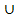 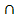 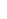 R1(P)				R2(P)				 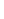 Пусть R1(P1) = СОТРУДНИКИ  иR2(P2) = СМЕННОСТЬНайти R1(P1) xR2(P2) = ГРАФИКНайти проекции ГРАФИК(Должность, Зарплата)  и ГРАФИК(Должность). Для отношений ГРАФИК и СОТРУДНИКИ найти R1 = σЗарплата=27(ГРАФИК) и  R2 = σЗарплата<27&¬Лаборатория=211(СОТРУДНИКИ).Найти соединение R1(P1) > U3 = U4 < R2(P2) и R1(P1) > U3 < U4 < R2(P2)  для R1(P)						  R2(P)		 Найти естественное соединение двух отношений R1(P1) и R2(P2) R1(P1)						R2(P2)			 Дана структура базы данных «Накладные поставки товаров», состоящая из отношений R1, R2, R3, R4.R1 = «Заголовки накладных»R2 = «Строки накладных»R3 = «Клиенты»R4 = «Товары»На языке операций реляционной алгебры были решены следующие задачи:а) Сформировать накладные оформленные 12.10.2019.б) Сформировать накладные для клиента с наименованием «ООО «РИФ» за весь 2018 г. в) Сформировать список клиентов, которые брали конкретный товар в количестве более 100. г) Сформировать список клиентов, которые хотя бы один раз брали товар по цене ≥ 1000д) Список клиентов, бравших товар с даты Д1 по дату Д2 и статус которых не менее 10.е) Для клиентов со статусом < 5 сформировать список полученных товаров.ж) Хронология цен на товар с ID товара = 211 за 2019 год.Задание 3. КомбинаторикаГосударственный регистрационный номер автомобиля в Белоруссии состоит из четырёхзначного числа, двух букв из набора: A, B, C, E, H, I, K, M, O, P, T и номера области. Сколько различных номеров можно выдать в Брестской области?В аудитории, где проходить экзамен, имеется 12 столов. Экзамен сдаёт 8 студентов. Сколькими способами можно рассадить студентов, при условии, что один стол выделен экзаменатору, а за каждым из остальных может сидеть не более одного студента?На экзамен первыми заходят 8 студентов. Сколько имеется вариантов очередности получения ими экзаменационных билетов?Сколько различных слов можно получить из слова «КУКУРУЗА», переставляя в нём буквы? Словом при этом считается любая последовательность букв.В сколько различных вариантов в игре «Спортлото 5 из 36» угадать ровно 3 указанных номера из 5-ти?В сколько различных вариантов в игре «Спортлото 5 из 36» угадать все 5 указанных номера?В книжном магазине 6 разделов. Покупатель из-за финансовых ограничений может купить только три книги. Сколько вариантов сочетания использованных разделов может быть при покупке трёх книг, если не запрещается брать несколько книг из одного раздела? Коллектив из 13 человек пришёл в ресторан для празднования юбилея одного из сотрудников. На этот момент в ресторане в непосредственной близости друг от друга оказалось 4 стола. Один 6-ти местный, второй – 3-х местный и третий и четвёртый – 2-х местные. Сколькими способами можно рассадить коллектив за этими столами, если юбиляр сел во главе 6-ти местного стола?Из 100 студентов английский язык знают  45 человек, немецкий – 35, французский – 20, английский и немецкий – 8, английский и французский – 3, немецкий и французский – 4, все три языка – 3 человека. Используя формулу включения-исключения, определить сколько человек не знают ни одного языка?На одном из Интернет-сайтов был проведен опрос: «Какую операционную систему (ОС) Вы используете? Пользователям было предложено выбрать один или несколько вариантов ответа из следующих:а) Windows 10б) Windows 8.2;в) LinuxНиже приведены результаты опроса:50% - только Windows 10;25% - только Windows 8.2;15% - только Linux;1% - только Linux и Windows 8.2;7% - только Windows 10 и Windows 8.2;1% - только Linux и Windows 10.Определить:- сколько % опрошенных используют все 3 ОС? - сколько % опрошенных используют либо Linux, либо Windows 8.2; либо их вместе?- сколько % опрошенных используют либо Windows 10, либо Windows 8.2, либо их вместе?- сколько % опрошенных используют либо Linux, либо Windows 10, либо их вместе? - сколько % опрошенных используют ровно две ОС, безразлично какие?	Задание 4. Теория графовПостройте граф отношения "x+y ≤7" на множестве М={1,2,3,4,5,6}. Определите его свойства. Построить матрицу смежности (вершин). Построить  матрицу инциденций (ребер). Построить остовное дерево графа.Для данного графа нарисовать изоморфный граф таким образом, чтобы ребра между собой не пересекались. Дорисовать данный граф до полного графа.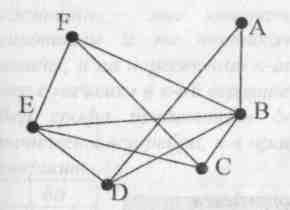 Задать граф аналитическими способами, найти степени вершин и сумму всех степеней.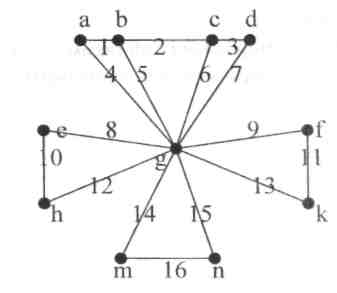 Задать граф матричными способами, найти степени вершин и сумму всех степеней.Записать для данного графа матрицы смежности и инцидентности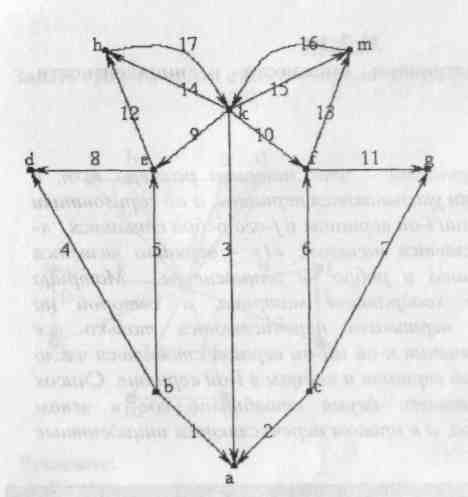 Задать граф аналитическими способами, найти степени вершин и сумму всех степеней.Есть в данных графах Эйлеров цикл.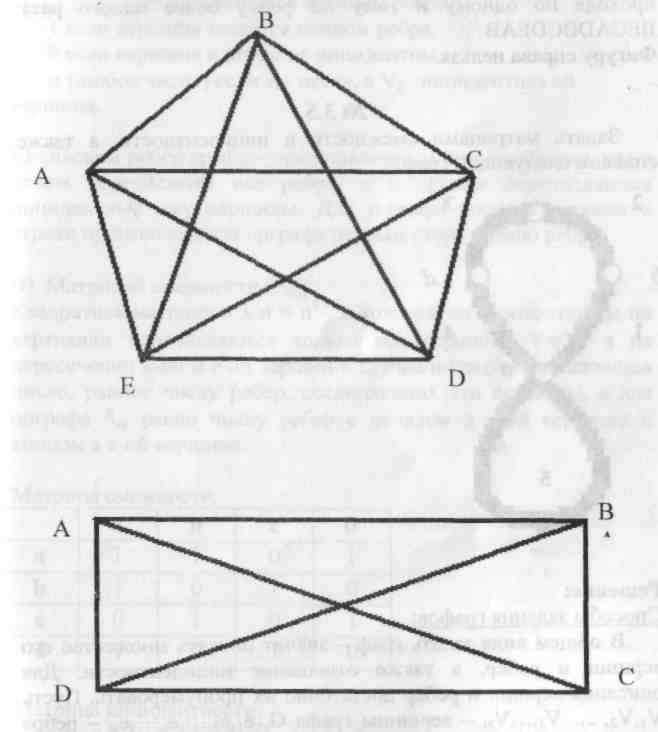 Есть в данных графах Гамильтонов цикл.Постройте возможные деревья данных графов.Построить граф по матрице смежности. Определить степени вершин. Является ли этот граф неографом?Определить путь минимальной длины из вершины b в вершину h.Определить путь минимальной длины из вершины h в вершину a.Определить путь минимальной длины из вершины h в вершину a, считая что это неограф.Определить путь минимальной длины из вершины h в вершину a, считая, что это граф с рёбрами единичной длины.Определить путь минимальной длины из вершины h в вершину a, считая, что это неограф с рёбрами единичной длины.Найдите граф минимальной длины.Вопросы по закреплению теоретических знаний, умений и навыков, предусмотренных компетенциями (вопросы к экзамену):Основные определения и обозначения теории множеств. Способы задания множеств Операции над множествами: объединение, пересечение, разность, дополнение, симметрическая разность. Их свойстваРазбиение множества. Понятие мультимножества. Упорядоченные множества Декартово (прямое) произведение множествОтношения. Способы заданияВозможные свойства отношений. Отношения эквивалентности и порядкаЭкстремальные элементы упорядоченного множестваРеляционная модель базы данныхОперации в реляционной алгебре. Часть 1: объединение, пересечение, вычитание, расширенное декартово произведение Операции в реляционной алгебре. Часть 2:  проекция, селекция, соединение, естественное соединениеАксиомы комбинаторики. Упорядоченной выборкой с возвратом Упорядоченные выборки без возврата: размещения, перестановки Неупорядоченная выборка без возврата. Сочетания, их свойства. Формула бинома Ньютона, Треугольник Паскаля. Определение числа всех подмножество n-элементного множества  Неупорядоченная выборка с возвратом. Сочетания с повторениями Разбиения. Число перестановок с повторениями Эквивалентные комбинаторные схемы Принцип включения исключения Использование принципа включения исключения для подсчёта числа элементов обладающих заданными свойствами Использование принципа включения исключения для нахождения числа элементов, обладающих только k свойствами (безразлично какими)  Производящие функции и их применение Основные определения теории графов Степени вершин графа Способы задания графов: графический и аналитические Способы задания графов: графический и матричные Изоморфизм графов Отношения на множестве графов Суграфы и подграфы Операции на графах: дополнение по отображению, объединение, пересечение Операции на графах: декартово произведение Маршруты, цепи, циклы. Связность графов. Разбиение графа на связные подграфы Деревья, Эйлеровы и Гамильтоновы графы Задача о кратчайшем пути. Нахождение кратчайшего пути в графах с ребрами единичной длины Нахождение кратчайшего пути в графах с ребрами произвольной длины Нахождение графа минимальной длины4 Методические материалы, определяющие процедуры оценивания знаний, умений, навыков и (или) опыта деятельности, характеризующих этапы формирования компетенцийПроцедуры оценивания знаний, умений и навыков, характеризующих этапы формирования компетенций в рамках данной дисциплины, изложены в методических рекомендациях по выполнению заданий на самостоятельную работу, подготовке к практическим занятиям, подготовке и проведению экзамена.Фонд оценочных средств входит в состав рабочей программы дисциплины Б1.Б.03 «Дискретная математика», направление подготовки – 38.03.05 «Бизнес-информатика», ОПОП -  «Бизнес-информатика».а) A∩B;б)  ;в) ;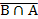 г) B;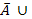 д) ∩A;е) ;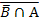 ж) A x B,B x A;з) В2U1U2U3U1U2U3 a bCabd bcEcdeФамилияДолжностьЗарплатаЛабораторияРаб. телефонИвановИнженер2521111-12ПетровЛаборант1521111-12СидоровИнженер2721111-12КузнецовТехник1521212-12День месяцаСменаНечет1Четн2U1U2U3U4U5A212fB123gC254fC53U1U2U3U2U3U4 abcabcabfbcdcbfbfeID накладнойДата накладнойВремяID клиентаДругие хар-ки накладной …ID накладнойID товараКол-во[Цена] – необязательный параметр, можно оставить для удобстваID клиентаНаименование клиентаАдресСтатусДругие хар-ки клиента (реквизиты) …ID товараНаименование товараДата введения ценыЦенаДругие хар-ки товараabcdеfа010001b001100с001101d010010е000001f110101